Приложение 2к постановлению администрацииГатчинского муниципального района                                                                                    от «____»____________  2016г. №_______  ПОЛОЖЕНИЕО ПОРЯДКЕ ВЫДАЧИ СЕРТИФИКАТА НА ПРАВО ИСПОЛЬЗОВАНИЯЛОГОТИПА "СДЕЛАНО В ГАТЧИНЕ"1. Общие положения1.1. Настоящее Положение определяет порядок выдачи сертификата на право использования логотипа "Сделано в Гатчине" (далее также - Сертификат) юридическим лицам, индивидуальным предпринимателям, осуществляющим производство товаров на территории МО «Город  Гатчина» (далее - товаропроизводители).1.2. Настоящее Положение не распространяется на товаропроизводителей, являющихся нерезидентами Российской Федерации.1.3. Настоящее Положение распространяется на производителей, осуществляющие свою деятельность на территории МО «Город Гатчина» не менее трёх лет подряд со дня подачи документов на право выдачи сертификата на право использования логотипа "Сделано в Гатчине".1.4. В настоящем положении используются следующие основные понятия:- сертификат на право использования логотипа "Сделано в Гатчине" – это документ, на бумажном носителе, выданный администрацией Гатчинского муниципального района и удостоверяющий товаропроизводителю наличие ему права маркировать свою продукцию логотипом «Сделано в Гатчине». 2. Категории товаропроизводителей, имеющих правопретендовать на выдачу Сертификата2.1. Выдача Сертификата товаропроизводителю осуществляется при условии соответствия товаропроизводителя следующим требованиям:а) товаропроизводитель зарегистрирован и осуществляет деятельность на территории МО «Город Гатчина» и состоит на учете в Межрайонной инспекции Федеральной налоговой службы России №7 по Ленинградской области;б) товаропроизводитель осуществляет свою деятельность не менее 3-х (трёх) лет подряд на территории МО «Город Гатчина»; в)	товаропроизводитель осуществляет свою экономическую деятельность в следующих отраслях:-	производство сельскохозяйственной продукции, продуктов питания и безалкогольных напитков;- обработка древесины и производство изделий из дерева;- производство мебели и предметов интерьера;- производство машин и оборудования;-	производство изделий художественного промысла и ремёсел, - производство сувенирной продукции;- производство изделий из стекла;- производство игрушек;- производство ювелирных изделий;- производство канцелярских изделий;- производство товаров культурно-бытового и хозяйственного назначения;- 	производство одежды, в том числе текстильных изделий;-	производство машин и электрического оборудования, в том числе компьютеров, электронных и оптических изделий;- производство неметаллической продукции;- металлургия и производство готовых металлических изделий. г) продукция (товар) товаропроизводителя производится на территории МО «Город Гатчина»;д) товаропроизводитель не признан в установленном порядке несостоятельным и не находится в стадии ликвидации или реорганизации, а также его деятельность не приостановлена в порядке, предусмотренном Кодексом Российской Федерации об административных правонарушениях.3. Условия выдачи Сертификата3.1. Сертификат выдается на безвозмездной основе товаропроизводителям при соблюдении следующих условий:а) отсутствие просроченной задолженности по платежам в бюджеты всех уровней бюджетной системы Российской Федерации и государственные внебюджетные фонды;б) отсутствие задолженности перед работниками по заработной плате.4. Порядок подачи заявок на выдачу Сертификата4.1. Товаропроизводитель для получения Сертификата представляет в Комитет экономики и инвестиций администрации Гатчинского муниципального района (далее - Комитет) следующие документы:- заявку на выдачу Сертификата по форме согласно приложению 1 к настоящему Положению (далее - заявка);- выписку из Единого государственного реестра юридических лиц (для юридических лиц);- выписку из Единого государственного реестра индивидуальных предпринимателей (для индивидуальных предпринимателей);-	справки Межрайонной инспекции Федеральной налоговой службы России №7 по Ленинградской области и государственных внебюджетных фондов Российской Федерации об отсутствии просроченной (неурегулированной) задолженности по уплате налогов, сборов и иных обязательных платежей в бюджеты всех уровней бюджетной системы Российской Федерации;- справку о непроведении в отношении юридического лица процедуры ликвидации, а также об отсутствии решения арбитражного суда о признании юридического лица банкротом и открытии конкурсного производства, заверенную подписью руководителя и печатью товаропроизводителя (при наличии);- справку территориального отдела судебных приставов Управления Федеральной службы судебных приставов по Ленинградской области о неприостановлении деятельности юридического лица в порядке, предусмотренном Кодексом Российской Федерации об административных правонарушениях;- справку об отсутствии задолженности по заработной плате перед работниками, заверенную подписями руководителя, главного бухгалтера и печатью товаропроизводителя (при наличии);- сертификат качества (соответствия) выпускаемой продукции, если законодательством установлено обязательство по получению сертификата качества (соответствия) на данный вид продукции;- заполненную анкету продукцию (товар) по форме согласно приложению 2 к настоящему Положению (далее - Анкета на продукцию (товар)).Товаропроизводители несут ответственность за достоверность представляемых в Комитет сведений и документов.4.2.	Срок приема заявок на выдачу Сертификата осуществляется ежегодно, в сроки, установленные в соответствии с опубликованным в средствах массовой информации информационным сообщением администрации Гатчинского муниципального района в средствах массой информации о приеме заявок на получение Сертификата.4.3. Информационное сообщение о приеме заявок на получение сертификата на право использования логотипа «Сделано в Гатчине» должно содержать:- сроки приема заявок;- адрес приема заявок;- время приема заявок;- ФИО специалиста, ответственного за прием заявок и его контактную информацию. 5. Порядок рассмотрения заявок5.1. Комитет в течение 10 рабочих дней с даты поступления заявки осуществляет проверку заявки и приложенных к ней документов, поступивших от товаропроизводителя, на соответствие требованиям, установленным пунктами 2.1, 3.1 и 4.1 настоящего Положения.5.2. Основаниями для отказа в выдаче Сертификата по результатам проверки заявки и приложенных к ней документов являются:а)	несоответствие товаропроизводителя требованиям, указанным в пункте 2.1 настоящего Положения;б) нарушение условий, установленных в пункте 3.1 настоящего Положения;в) представление неполного комплекта документов, указанных в пункте 4.1 настоящего Положения;г) нарушение срока приема заявок, согласно пункту 4.2 настоящего Положения.5.3.	 В случае несоблюдения товаропроизводителем требований подачи заявки, установленными пунктами 2.1, 3.1 и 4.1 настоящего Положения,  специалистами Комитета, не позднее 10 рабочих дней со дня поступления заявки от товаропроизводителя, готовят заключение о невозможности выдачи Сертификата товаропроизводителю с указанием оснований для отказа. Заключение подписывается председателем Комитета и в срок не позднее 10 рабочих дней с даты подготовки заключения о невозможности выдачи Сертификата направляется товаропроизводителю либо почтовым отправлением, либо вручается на личном приеме под расписку.5.4. В случае соблюдения товаропроизводителем требований подачи заявки, установленными пунктами 2.1, 3.1 и 4.1 настоящего Положения, специалисты Комитета, в срок не позднее 5 (пяти) рабочих дней со дня рассмотрения заявки и приложенных к ней документов, готовит проект постановления администрации Гатчинского муниципального района об утверждении перечня предприятий и  индивидуальных предпринимателей на получение  Сертификата.5.5. Сертификат выдается сроком на три года.5.6. Товаропроизводитель, по окончании срока действия  Сертификата, имеет право вновь обратиться в администрацию Гатчинского муниципального района о выдачи Сертификата на новый срок с соблюдением условий, установленными пунктами 2.1, 3.1 и 4.1 настоящего Положения. Количество периодов действия Сертификата не ограничено. 5.7. Сведения о товаропроизводителе, в отношении которого принято решение о выдаче Сертификата на основании изданного постановления администрации Гатчинского муниципального района об утверждении перечня предприятий и  индивидуальных предпринимателей на получение  сертификата на право использования логотипа "Сделано в Гатчине", в течение 10 дней с даты выдачи Сертификата вносятся специалистами Комитета в Реестр товаропроизводителей МО «Город Гатчина», имеющих право маркировать свою продукцию логотипом «Сделано в Гатчине» (далее – Реестр), который ведется в электронном виде, и размещается на официальном интернет - портале администрации Гатчинского муниципального района в информационно-телекоммуникационной сети «Интернет».6. Порядок вручения Сертификата 6.1. Сертификат вручается главой администрации Гатчинского муниципального района товаропроизводителю, в отношении которого было принято решение о выдаче Сертификата, в торжественной обстановке в дни празднования Дня города Гатчина.7. Порядок использования логотипа"Сделано в Гатчине"7.1. Товаропроизводитель, получивший Сертификат, имеет право маркировать логотипом "Сделано в Гатчине" выпускаемую им продукцию в соответствии с поданной Анкетой на продукцию (товар) или группу товаров, размещать указанный логотип в рекламе данной продукции собственного производства (наружная реклама, реклама на транспорте, телевизионная реклама, реклама на радио, реклама в печатных средствах массовой информации).8. Порядок отзыва сертификата на право использования логотипа"Сделано в Гатчине"8.1. Право использования логотипа «Сделано в Гатчине» подлежит отзыву у товаропроизводителя раньше установленного в п.5.10 настоящего положения срока в случаях:а) приостановки деятельности товаропроизводителя в порядке, предусмотренном Кодексом Российской Федерации об административных правонарушениях;б) банкротства товаропроизводителя;в) просроченной задолженности по платежам в бюджеты всех уровней бюджетной системы Российской Федерации и государственные внебюджетные фонды на срок более чем 3 (три) месяца; г) наличия задолженности перед работниками по заработной плате на срок более двух месяцев подряд.8.2.	 Товаропроизводитель, которому в соответствии с постановлением администрации  Гатчинского муниципального района об утверждении перечня предприятий и  индивидуальных предпринимателей на получение  сертификата на право использования логотипа "Сделано в Гатчине" был выдан Сертификат, обязан письменно уведомить Комитет о наступлении случая, предусмотренного пунктом 8.1 настоящего положения не позднее 3-х рабочих дней с момента его наступления. 8.3. Специалисты Комитета не позднее 10 рабочих дней с момента получения письменного уведомления товаропроизводителя  о наступлении случая, предусмотренного пунктом 8.1 настоящего положения, и подготавливает проект постановления администрации Гатчинского муниципального района об отзыве сертификата на право использования логотипа "Сделано в Гатчине".8.4.	Специалисты Комитета уведомляют товаропроизводителя об отзыве Сертификата в течение 5 рабочих дней со дня подписания постановления администрации Гатчинского муниципального района об отзыве сертификата на право использования логотипа "Сделано в Гатчине».8.5. Комитет в течение 5 дней со дня опубликования постановления администрации Гатчинского муниципального района об отзыве Сертификата у товаропроизводителя исключает данного товаропроизводителя из Реестра.       Приложение 1к Положению «О порядке выдачи сертификата на право использования  логотипа «Сделано в Гатчине»(Форма)                                   ЗАЯВКАна выдачу сертификата на право использования логотипа"Сделано в Гатчине"    1. Ознакомившись с условиями выдачи сертификата на право  использованиялоготипа "Сделано в Гатчине" ________________________________                                           (наименование юридического лица,___________________________________________________________________________          фамилия, имя, отчество индивидуального предпринимателя)___________________________________________________________________________направляю (направляем) заявку на выдачу сертификата на право  использованиялоготипа "Сделано в Гатчине".1.1. Наименование юридического лица и фирменное наименование (при наличии)юридического лица; фамилия, имя, отчество индивидуального предпринимателя:______________________________________________________________________________________________________________________________________________________1.2. Почтовый адрес: ______________________________________________________1.3. Место нахождения (в соответствии с учредительными документами): _________________________________________________________________________________1.4. Контактный телефон (факс, эл. почта): ________________________________1.5. ИНН __________________________________________________________________1.6. ОГРН _________________________________________________________________1.7. Вид деятельности по ОКВЭД: ___________________________________________1.8. Краткая информация об организации/индивидуальном предпринимателе(не более 1000 знаков)______________________________________________________________________________________________________________________________________________________1.9. Краткая информация о производимом товаре (не более 1000 знаков) _________________________________________________________________________________    2. Документы, представляемые в соответствии с пунктом 4.1  Положения  опорядке выдачи сертификата  на  право  использования  логотипа  "Сделано  вГатчине"2.1. ________________________________________________ в __ экз./в эл. форме2.2. ________________________________________________ в __ экз./в эл. форме2.3. ________________________________________________ в __ экз./в эл. форме2.4. ________________________________________________ в __ экз./в эл. форме2.5. ________________________________________________ в __ экз./в эл. форме2.6. ________________________________________________ в __ экз./в эл. форме        Полноту и достоверность представленных данных подтверждаю.Руководитель организации/индивидуальный предприниматель      _________  ____________________________                                    (подпись)    (фамилия, имя, отчество)"__" _____________ 20__ года     Место печати (при наличии)Приложение 1 к постановлению администрацииГатчинского муниципального района                                                                                    от «____»____________  2016г. №_______  ЛОГОТИП «СДЕЛАНО В ГАТЧИНЕ»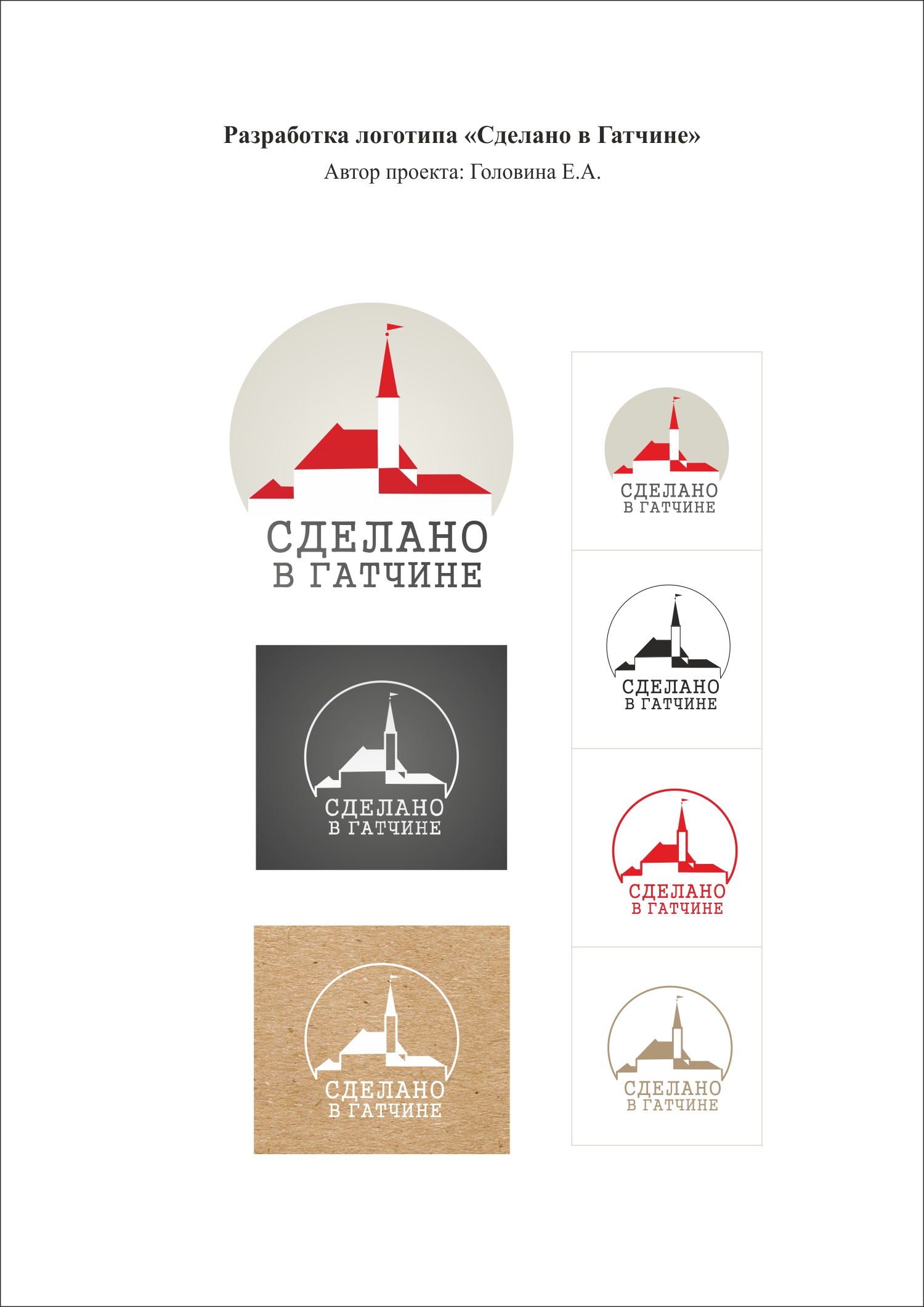 ОПИСАНИЕ ЛОГОТИПАЛоготип «Сделано в Гатчине» является комбинированным, в нем присутствует графическая и текстовая части. Графическая часть логотипа представляет собой схематичное упрощенное изображение основного архитектурного символа города Гатчины – Приоратского дворца.Тестовую часть логотипа  представлено словосочетание «Сделано в Гатчине».Цветовая гамма логотипа основана на сочетании двух цветов: белого и красного, третьим дополняющим цветом является светло-серый цвет. При тиражировании логотипа допускается использование только одного цвета, при этом эстетическая и смысловая нагрузка потеряна не будет. Приложение 2к Положению «О порядке выдачи сертификата на право использования  логотипа «Сделано в Гатчине»(Форма)АНКЕТАдля выдачи сертификата на право использования логотипа"Сделано в Гатчине"Примечание.    Позиции, обозначенные знаком <*> и  имеющие  показатель  "да",  требуютпредставления соответствующих подтверждающих документов.    Дата заполнения анкеты                 "__" _________________ 20__ года    Руководитель организации,    индивидуальный предприниматель       _________ ________________________                                          (подпись) (фамилия, имя, отчество)    "__" ___________ 20__ годаРаздел I. Регистрационный листРаздел I. Регистрационный листРаздел I. Регистрационный лист1.1. Сведения о товаре и организации, индивидуальном предпринимателе1.1. Сведения о товаре и организации, индивидуальном предпринимателе1.1. Сведения о товаре и организации, индивидуальном предпринимателеПолное наименование одного вида или одной ассортиментной группы товараПолное наименование одного вида или одной ассортиментной группы товараКод продукции по Общероссийскому классификатору продукции по видам экономической деятельности (ОК 034-2014 (КПЕС 2008), утвержденному приказом Росстандарта от 31 января 2014 года N 14-ст)Код продукции по Общероссийскому классификатору продукции по видам экономической деятельности (ОК 034-2014 (КПЕС 2008), утвержденному приказом Росстандарта от 31 января 2014 года N 14-ст)Полное наименование организации, индивидуального предпринимателяПолное наименование организации, индивидуального предпринимателяРуководитель организации, индивидуальный предприниматель (фамилия, имя, отчество, должность)Руководитель организации, индивидуальный предприниматель (фамилия, имя, отчество, должность)1.2. Почтовый адрес организации, индивидуального предпринимателя1.2. Почтовый адрес организации, индивидуального предпринимателя1.2. Почтовый адрес организации, индивидуального предпринимателяПочтовый индексПочтовый индексРеспублика, край, областьРеспублика, край, областьРайонРайонНаселенный пунктНаселенный пунктУлица (улица, шоссе, проспект, проезд и др.)Улица (улица, шоссе, проспект, проезд и др.)ДомДомКорпусКорпусСтроениеСтроениеОфисОфис1.3. Контактные данные организации, индивидуального предпринимателя1.3. Контактные данные организации, индивидуального предпринимателя1.3. Контактные данные организации, индивидуального предпринимателяКод города, телефон (не более двух телефонов)Код города, телефон (не более двух телефонов)Электронная почтаЭлектронная почтаСайт в сети "Интернет"Сайт в сети "Интернет"1.5. Реквизиты организации, индивидуального предпринимателя1.5. Реквизиты организации, индивидуального предпринимателя1.5. Реквизиты организации, индивидуального предпринимателяИННИННКППКППОКТМООКТМО1.6. Реквизиты ответственного за заполнение настоящей анкеты на товар1.6. Реквизиты ответственного за заполнение настоящей анкеты на товар1.6. Реквизиты ответственного за заполнение настоящей анкеты на товарФамилия, имя, отчествоФамилия, имя, отчествоДолжностьДолжностьКод города, телефонКод города, телефонЭлектронная почтаЭлектронная почтаРаздел II. Таблица идентификацииРаздел II. Таблица идентификацииРаздел II. Таблица идентификации2.1.1 Оценка (и подтверждение) соответствия товара (да/нет)2.1.1 Оценка (и подтверждение) соответствия товара (да/нет)2.1.1 Оценка (и подтверждение) соответствия товара (да/нет)Обязательная сертификация продукции <*>Добровольная сертификация продукции <*>Декларирование соответствия продукции <*>Экспертное заключение Роспотребнадзора <*>2.1.2  Модели управления качеством (да/нет)2.1.2  Модели управления качеством (да/нет)2.1.2  Модели управления качеством (да/нет)Сертифицирована СМК по ГОСТ ISO 9001-2011, ГОСТ Р ИСО 9001-2008 <*>Разработана, но не сертифицирована СМК <*>Сертифицирована Система менеджмента безопасности и качества пищевой продукции (по ГОСТ Р ИСО 22000-2007 или по ГОСТ Р 51705.1-2001) <*>Приемочный контроль качества продукцииСамоконтрольПолитика в области качества <*>Политика по интегрированной системе менеджмента <*>2.2.1. Использование нормативных, технических и иных документов на производство товара (да/нет)2.2.1. Использование нормативных, технических и иных документов на производство товара (да/нет)2.2.1. Использование нормативных, технических и иных документов на производство товара (да/нет)ГОСТ Р  или ГОСТСтандарты организации (СТО, в том числе с учетом ГОСТ Р 1.4-2004)Актуализированное ТУЭкспертное заключение на ТУ, СТОТехническое описание, рецептура, технологический регламент, инструкция (кроме сведений, составляющих охраняемую законом тайну) <*>2.3.1. Лицензия, разрешение, свидетельство на производственную деятельность (да/нет)2.3.1. Лицензия, разрешение, свидетельство на производственную деятельность (да/нет)2.3.1. Лицензия, разрешение, свидетельство на производственную деятельность (да/нет)Отечественная <*>Зарубежная <*>Лицензированию не подлежит2.4.1. Соответствие требованиям технических регламентов и других документов (да/нет)2.4.1. Соответствие требованиям технических регламентов и других документов (да/нет)2.4.1. Соответствие требованиям технических регламентов и других документов (да/нет)Свидетельство о государственной регистрации товара в ТС <*>Документ о соответствии ТР ТС <*>Санитарно-эпидемиологическое заключение ТС <*>Заключение ветеринарной экспертизы (при необходимости) <*>Другой документ, подтверждающий безопасность товара <*>Сертификат качества продукции, изготовленной без применения ГМО <*>Декларация об изготовлении пищевой продукции без применения ГМО <*>Протокол испытаний на содержание ГМО в товаре <*>Гарантийное письмо руководителя предприятия о содержании в пищевых продуктах 0,9% и менее компонентов ГМО (постановление Главного государственного санитарного врача Российской Федерации от 30 ноября 2007 года N 80) <*>2.4.2. Экологический сертификат на продукцию (да/нет)2.4.2. Экологический сертификат на продукцию (да/нет)2.4.2. Экологический сертификат на продукцию (да/нет)Наличие <*>Разрабатывается